Applying Algebraic Expressions Practice1.  It cost $10 for a large cheese pizza and $1.50 for each topping added to the pizza. Write an expression for the cost of a pizza with (t) toppings.2. How much would a large pizza with 5 toppings cost?3. Write an expression for the amount of money Jacob has. Jacob has 4 less than 5 times the amount of money Caleb has.4. If Caleb has $55, how much money does Jacob have?5.  Write an expression for the amount of gumballs Trish has. Trish has 3 more than 3 times the amount of gumballs Dan has.6. If Dan has 45 gumballs, how many gumballs does Trish have?7. The dimensions of a rectangular garden are 6 by 2x + 1. Write an expression to represent the area of the garden.8. The expression 20x + 30 represents the area of the figure below. Use the distributive property to find the dimensions.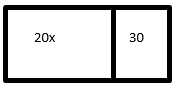 